Зарегистрировано в Минюсте России 14 марта 2013 г. N 27678МИНИСТЕРСТВО ЗДРАВООХРАНЕНИЯ РОССИЙСКОЙ ФЕДЕРАЦИИПРИКАЗот 20 декабря 2012 г. N 1204нОБ УТВЕРЖДЕНИИ СТАНДАРТАСПЕЦИАЛИЗИРОВАННОЙ МЕДИЦИНСКОЙ ПОМОЩИ ДЕТЯМ ПРИ ХРОНИЧЕСКИХБОЛЕЗНЯХ ОРГАНОВ ДЫХАНИЯ, РАЗВИВШИХСЯ В ПЕРИНАТАЛЬНОМПЕРИОДЕ (ЭТАП РЕАБИЛИТАЦИИ ПОСЛЕ ВЫПИСКИИЗ НЕОНАТОЛОГИЧЕСКОГО СТАЦИОНАРА)В соответствии со статьей 37 Федерального закона от 21 ноября 2011 г. N 323-ФЗ "Об основах охраны здоровья граждан в Российской Федерации" (Собрание законодательства Российской Федерации, 2011, N 48, ст. 6724; 2012, N 26, ст. 3442, 3446) приказываю:Утвердить стандарт специализированной медицинской помощи детям при хронических болезнях органов дыхания, развившихся в перинатальном периоде (этап реабилитации после выписки из неонатологического стационара) согласно приложению.МинистрВ.И.СКВОРЦОВАПриложениек приказу Министерства здравоохраненияРоссийской Федерацииот 20 декабря 2012 г. N 1204нСТАНДАРТСПЕЦИАЛИЗИРОВАННОЙ МЕДИЦИНСКОЙ ПОМОЩИ ДЕТЯМ ПРИ ХРОНИЧЕСКИХБОЛЕЗНЯХ ОРГАНОВ ДЫХАНИЯ, РАЗВИВШИХСЯ В ПЕРИНАТАЛЬНОМПЕРИОДЕ (ЭТАП РЕАБИЛИТАЦИИ ПОСЛЕ ВЫПИСКИИЗ НЕОНАТОЛОГИЧЕСКОГО СТАЦИОНАРА)Категория возрастная: детиПол: любойФаза: любаяСтадия: любаяОсложнения: вне зависимости от осложненийВид медицинской помощи: специализированная медицинская помощьУсловия оказания медицинской помощи: стационарноФорма оказания медицинской помощи: плановаяСредние сроки лечения (количество дней): 21    Код по МКБ X <*>             P27.0  Синдром Вильсона-Микити    Нозологические единицы       P27.1  Бронхолегочная дисплазия, возникшая                                        в перинатальном периоде                                 P27.8  Другие хронические болезни органов                                        дыхания, возникшие в перинатальном                                        периоде                                 P27.9  Неуточненные хронические болезни                                        органов дыхания, возникшие в                                        перинатальном периоде1. Медицинские мероприятия для диагностики заболевания, состояния--------------------------------<1> Вероятность предоставления медицинских услуг или назначения лекарственных препаратов для медицинского применения (медицинских изделий), включенных в стандарт медицинской помощи, которая может принимать значения от 0 до 1, где 1 означает, что данное мероприятие проводится 100% пациентов, соответствующих данной модели, а цифры менее 1 - указанному в стандарте медицинской помощи проценту пациентов, имеющих соответствующие медицинские показания.2. Медицинские услуги для лечения заболевания, состояния и контроля за лечением3. Перечень лекарственных препаратов для медицинского применения, зарегистрированных на территории Российской Федерации, с указанием средних суточных и курсовых доз4. Виды лечебного питания, включая специализированные продукты лечебного питания--------------------------------<*> Международная статистическая классификация болезней и проблем, связанных со здоровьем, X пересмотра.<**> Международное непатентованное или химическое наименование лекарственного препарата, а в случаях их отсутствия - торговое наименование лекарственного препарата.<***> Средняя суточная доза.<****> Средняя курсовая доза.Примечания:1. Лекарственные препараты для медицинского применения, зарегистрированные на территории Российской Федерации, назначаются в соответствии с инструкцией по применению лекарственного препарата для медицинского применения и фармакотерапевтической группой по анатомо-терапевтическо-химической классификации, рекомендованной Всемирной организацией здравоохранения, а также с учетом способа введения и применения лекарственного препарата. При назначении лекарственных препаратов для медицинского применения детям доза определяется с учетом массы тела, возраста в соответствии с инструкцией по применению лекарственного препарата для медицинского применения.2. Назначение и применение лекарственных препаратов для медицинского применения, медицинских изделий и специализированных продуктов лечебного питания, не входящих в стандарт медицинской помощи, допускаются в случае наличия медицинских показаний (индивидуальной непереносимости, по жизненным показаниям) по решению врачебной комиссии (часть 5 статьи 37 Федерального закона от 21.11.2011 N 323-ФЗ "Об основах охраны здоровья граждан в Российской Федерации" (Собрание законодательства Российской Федерации, 28.11.2011, N 48, ст. 6724; 25.06.2012, N 26, ст. 3442)).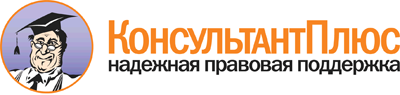  Приказ Минздрава России от 20.12.2012 N 1204н
"Об утверждении стандарта специализированной медицинской помощи детям при хронических болезнях органов дыхания, развившихся в перинатальном периоде (этап реабилитации после выписки из неонатологического стационара)"
(Зарегистрировано в Минюсте России 14.03.2013 N 27678) Документ предоставлен КонсультантПлюс

www.consultant.ru 

Дата сохранения: 21.07.2017 
 Прием (осмотр, консультация) врача-специалиста                           Прием (осмотр, консультация) врача-специалиста                           Прием (осмотр, консультация) врача-специалиста                           Прием (осмотр, консультация) врача-специалиста                                Код       медицинской      услуги     Наименование медицинской            услуги             Усредненный      показатель       частоты      предоставления <1> Усредненный  показатель    кратности   применения  B01.003.001   Осмотр (консультация)      врачом-анестезиологом-     реаниматологом первичный   0,1             1            B01.006.001   Прием (осмотр,             консультация) врача-       генетика первичный         0,1             1            B01.015.003   Прием (осмотр,             консультация) врача-       детского кардиолога        первичный                  0,5             1            B01.028.001   Прием (осмотр,             консультация) врача-       оториноларинголога         первичный                  0,1             1            B01.029.001   Прием (осмотр,             консультация) врача-       офтальмолога первичный     1               1            B01.031.001   Прием (осмотр,             консультация) врача-       педиатра первичный         1               1            B01.032.001   Прием (осмотр,             консультация) врача-       неонатолога первичный      1               1            B01.037.001   Прием (осмотр,             консультация) врача-       пульмонолога первичный     1               1            B02.069.001   Прием (тестирование,       консультация) медицинского психолога первичный        0,5             1            Лабораторные методы исследования                                         Лабораторные методы исследования                                         Лабораторные методы исследования                                         Лабораторные методы исследования                                              Код       медицинской      услуги     Наименование медицинской            услуги             Усредненный      показатель       частоты      предоставления  Усредненный  показатель    кратности   применения  A09.05.007    Исследование уровня железа сыворотки крови            1               1            A09.05.008    Исследование уровня        трансферрина сыворотки     крови                      1               1            A09.05.013    Определение                альбумин/глобулинового     соотношения в крови        1               1            A09.05.014    Исследование уровня        глобулиновых фракций в     крови                      1               1            A09.05.018    Исследование уровня        мочевой кислоты в крови    1               1            A09.05.022    Исследование уровня        свободного и связанного    билирубина в крови         1               1            A09.05.025    Исследование уровня        триглицеридов в крови      1               1            A09.05.032    Исследование уровня общего кальция в крови            1               1            A09.05.033    Исследование уровня        неорганического фосфора в  крови                      1               1            A09.05.034    Исследование уровня        хлоридов в крови           0,1             1            A09.05.035.001Исследование содержания    лекарственных препаратов в крови методом тандемной    масс-спектрометрии         1               1            A09.05.037    Исследование концентрации  водородных ионов (pH)      крови                      1               1            A09.05.043    Исследование уровня        креатинкиназы в крови      1               1            A09.05.045    Исследование уровня        амилазы в крови            0,1             1            A09.05.046    Исследование уровня        щелочной фосфатазы в крови 0,1             1            A09.05.054    Исследование уровня        сывороточных               иммуноглобулинов в крови   0,3             1            A09.05.054.001Исследование уровня        сывороточного              иммуноглобулина E в крови  0,1             1            A09.05.062    Исследование уровня        свободного трийодтиронина  (T3) в сыворотке крови     0,1             1            A09.05.063    Исследование уровня        свободного тироксина (T4)  сыворотки крови            0,1             1            A09.05.073    Исследование уровня альфа- 1-антитрипсина в крови     0,3             1            A09.05.076    Исследование уровня        ферритина в крови          0,5             1            A09.05.135    Исследование уровня общего кортизола в крови          0,3             1            A12.05.005    Определение основных групп крови (A, B, 0)            0,1             1            A12.05.006    Определение резус-         принадлежности             0,1             1            A12.05.013    Цитогенетическое           исследование (кариотип)    0,3             1            A12.05.026    Исследование уровня        кислорода крови            1               1            A12.05.031    Определение степени        насыщения кислородом       гемоглобина                1               1            A12.05.032    Исследование уровня        углекислого газа в крови   1               1            A26.06.016    Определение антител        классов A, M, G (IgA, IgM, IgG) к хламидии пневмонии  (Chlamidia pheumoniae) в   крови                      0,1             1            A26.06.018    Определение антител        классов A, M, G (IgA, IgM, IgG) к хламидии трахоматис (Chlamydia trachomatis) в  крови                      0,1             1            A26.06.022    Определение антител        классов M, G (IgM, IgG) к  цитомегаловирусу           (Cytomegalovirus) в крови  0,1             1            A26.06.028    Определение антител        классов M, G (IgM, IgG) к  вирусу Эпштейна-Барра      (Epstein - Barr virus) в   крови                      0,1             1            A26.06.029    Определение антител к      капсидному антигену вируса Эпштейна-Барра VCA (IgM)   (диагностика острой        инфекции) в крови          0,1             1            A26.06.036    Определение антигена к     вирусу гепатита B (HBsAg   Hepatitis B virus) в крови 0,1             1            A26.06.037    Определение антигена к     вирусу гепатита B (HBcAg   Hepatitis B virus) в крови 0,1             1            A26.06.046    Определение низкоавидных   антител класса G (IgG) к   вирусу простого герпеса    (Herpes simplex virus 1,   2) в крови                 0,2             1            A26.06.047    Определение антител к      вирусу герпеса человека    (Herpes-virus 6, 7, 8) в   крови                      0,2             1            A26.06.057    Определение антител        классов M, G (IgM, IgG) к  микоплазме пневмонии       (Mycoplasma pheumoniae) в  крови                      0,2             1            B03.016.003   Общий (клинический) анализ крови развернутый          1               1            B03.016.004   Анализ крови биохимический общетерапевтический        1               1            B03.016.006   Анализ мочи общий          1               1            B03.016.010   Копрологическое            исследование               0,5             1            Инструментальные методы исследования                                     Инструментальные методы исследования                                     Инструментальные методы исследования                                     Инструментальные методы исследования                                          Код      медицинской    услуги    Наименование медицинской         услуги            Усредненный    показатель частоты  предоставления    Усредненный    показатель      кратности     применения   A04.06.003   Ультразвуковое          исследование вилочковой железы                  0,3               1              A04.10.002   Эхокардиография         1                 1              A04.23.001   Нейросонография         1                 1              A05.10.006   Регистрация             электрокардиограммы     1                 1              A06.09.007   Рентгенография легких   1                 1              A12.09.005   Пульсоксиметрия         1                 1              B03.037.001  Функциональное          тестирование легких     0,3               1              B03.052.001  Комплексное             ультразвуковое          исследование внутренних органов                 0,5               1              Прием (осмотр, консультация) и наблюдение врача-специалиста              Прием (осмотр, консультация) и наблюдение врача-специалиста              Прием (осмотр, консультация) и наблюдение врача-специалиста              Прием (осмотр, консультация) и наблюдение врача-специалиста                  Код     медицинской    услуги    Наименование медицинской           услуги             Усредненный      показатель         частоты      предоставления    Усредненный    показатель      кратности     применения   B01.029.002 Прием (осмотр,            консультация) врача-      офтальмолога повторный    0,8              1              B01.031.005 Ежедневный осмотр врачом- педиатром с наблюдением и уходом среднего и         младшего медицинского     персонала в отделении     стационара                1                20             B01.037.002 Прием (осмотр,            консультация) врача-      пульмонолога повторный    0,8              1              Лабораторные методы исследования                                         Лабораторные методы исследования                                         Лабораторные методы исследования                                         Лабораторные методы исследования                                             Код     медицинской    услуги    Наименование медицинской            услуги              Усредненный      показатель         частоты      предоставления   Усредненный    показатель    кратности     применения  A09.09.010  Цитологическое исследованиемокроты                    0,2              1             A11.12.012  Катетеризация артерий      конечностей                0,1              1             A12.09.005  Пульсоксиметрия            0,8              20            A12.26.002  Очаговая проба с           туберкулином               0,3              1             A26.07.006  Микологическое исследованиесоскоба полости рта на     грибы рода кандида (Candidaspp.)                      0,3              1             A26.09.010  Бактериологическое         исследование мокроты на    аэробные и факультативно-  анаэробные микроорганизмы  0,5              1             A26.09.017  Молекулярно-биологическое  исследование лаважной      жидкости на респираторно-  синтициальный вирус        (Respiratory syncytial     virus)                     0,5              1             A26.09.029  Микробиологическое         исследование мокроты на    грибы                      0,5              1             B03.016.003 Общий (клинический) анализ крови развернутый          1                1             B03.016.006 Анализ мочи общий          0,5              1             Инструментальные методы исследования                                     Инструментальные методы исследования                                     Инструментальные методы исследования                                     Инструментальные методы исследования                                           Код        медицинской      услуги     Наименование медицинской          услуги             Усредненный      показатель         частоты      предоставления   Усредненный  показатель    кратности   применения  A06.08.010     Трахеография с           контрастированием        0,1              1            A06.09.005     Компьютерная томография  органов грудной полости  0,5              1            A06.09.005.003 Компьютерная томография  грудной полости с        внутривенным болюсным    контрастированием,       мультипланарной и        трехмерной реконструкцией0,1              1            A07.09.003     Сцинтиграфия легких      0,1              1            Хирургические, эндоскопические, эндоваскулярные и другие методы лечения, требующие анестезиологического и/или реаниматологического сопровождения  Хирургические, эндоскопические, эндоваскулярные и другие методы лечения, требующие анестезиологического и/или реаниматологического сопровождения  Хирургические, эндоскопические, эндоваскулярные и другие методы лечения, требующие анестезиологического и/или реаниматологического сопровождения  Хирургические, эндоскопические, эндоваскулярные и другие методы лечения, требующие анестезиологического и/или реаниматологического сопровождения      Код     медицинской    услуги   Наименование медицинской          услуги             Усредненный        показатель         частоты        предоставления    Усредненный    показатель      кратности     применения   A11.09.006  Эндотрахеальное введение лекарственных препаратов 0,1               1              B01.003.004 Анестезиологическое      пособие (включая раннее  послеоперационное        ведение)                 0,3               1              Немедикаментозные методы профилактики, лечения и медицинской реабилитацииНемедикаментозные методы профилактики, лечения и медицинской реабилитацииНемедикаментозные методы профилактики, лечения и медицинской реабилитацииНемедикаментозные методы профилактики, лечения и медицинской реабилитации    Код     медицинской    услуги    Наименование медицинской           услуги             Усредненный      показатель         частоты      предоставления    Усредненный    показатель      кратности     применения   A17.09.001  Электрофорез              лекарственных препаратов  при патологии легких      0,2              10             A17.30.004  Воздействие               синусоидальными           модулированными токами    (СМТ)                     0,4              10             A17.30.007  Воздействие               электромагнитным          излучением сантиметрового диапазона (СМВ-терапия)   0,3              10             A17.30.016  Воздействие               высокочастотными          электромагнитными полями  (индуктотермия)           0,3              10             A20.30.026  Оксигенотерапия           0,2              21             A21.09.002  Массаж при хронических    неспецифических           заболеваниях легких       0,5              10             A22.09.010  Воздействие               низкоинтенсивным лазерным излучением при            заболеваниях нижних       дыхательных путей         0,4              10             A22.30.005  Воздействие               поляризованным светом     0,3              10              Код     Анатомо-    терапевтическо-    химическая    классификация     Наименование     лекарственного    препарата <**> Усредненный    показатель     частоты    предоставления Единицы  измерения  ССД  <***>  СКД  <****>A07AXДругие кишечные противомикробныепрепараты       0,1           Нифуроксазид      мг        200   1400   A07FAПротиводиарейныемикроорганизмы  0,3           Бифидобактерии +  Лактобактерии     Млн КОЕ   150 + 150   1500 + 1500   A11CCВитамин D и его аналоги         0,5           Колекальциферол   мг        0,05  1,05   A11HAДругие          витаминные      препараты       0,3           Витамин E         мг        2     42     A11JAКомбинации      витаминов       0,3           Витамин E +       Ретинол           капсула   1     21     A12AAПрепараты       кальция         0,3           Кальция           глицерофосфат     мг        200   3000   B03ABПероральные     препараты       трехвалентного  железа          0,2           Железа [III]      гидроксид         полимальтозат     мг        30    630    C03DAАнтагонисты     альдостерона    0,3           Спиронолактон     мг        25    500    H02ABГлюкокортикоиды 0,4           Дексаметазон      мг        100   200    Преднизолон       мг        15    300    J01CAПенициллины     широкого спектрадействия        0,2           Амоксициллин      мг        500   5000   J01DBЦефалоспорины 1-го поколения    0,2           Цефазолин         мг        500   5000   J01DDЦефалоспорины 3-го поколения    0,2           Цефтриаксон       мг        500   5000   J01DHКарбапенемы     0,2           Меропенем         мг        500   5000   J01FAМакролиды       0,3           Азитромицин       мг        100   500    J01GBДругие          аминогликозиды  0,3           Амикацин          мг        100   1000   J02ACПроизводные     триазола        0,5           Флуконазол        мг        50    500    J06BAИммуноглобулины нормальные      человеческие    0,2           Иммуноглобулин    человека          нормальный [IgG + IgM + IgA]        мл        15    75     J06BBСпецифические   иммуноглобулины 1             Паливизумаб       мг        76    380    L03ABИнтерфероны     0,8           Интерферон альфа- 2b                МЕ        500   10500  M01AEПроизводные     пропионовой     кислоты         0,1           Кетопрофен        мл        2     2      N01ABГалогенированныеуглеводороды    0,15          Изофлуран         мл        40    40     Севофлуран        мл        50    50     N01AHОпиоидные       анальгетики     0,1           Тримеперидин      мг        1     1      N01AXДругие препаратыдля общей       анестезии       0,25          Кетамин           мг        500   500    Пропофол          мг        2     2      N02AXАнальгетики со  смешанным       механизмом      действия        0,2           Трамадол          мг        100   100    N02BEАнилиды         0,6           Парацетамол       мг        100   500    Парацетамол       мг        1500  1500   N05BAПроизводные     бензодиазепина  0,1           Диазепам          мг        10    10     N05CDПроизводные     бензодиазепина  0,1           Мидазолам         мг        10    10     R01ADКортикостероиды 0,5           Будесонид         мг        0,5   10,5   R03AKСимпатомиметики в комбинации с  другими         препаратами     1             Будесонид +       Сальбутамол       мг        0,5   10,5   Будесонид +       Формотерол        мг        0,5   10,5   Ипратропия        бромид +          Фенотерол         мл        0,5   10,5   R05CBМуколитические  препараты       1             Амброксол         мл        4     80     Ацетилцистеин     мл        5     100      Наименование вида лечебного питания       Усредненный        показатель частоты      предоставления    КоличествоСухая адаптированная молочная смесь длявскармливания детей с рождения         0,3                   21        Сухая специализированная смесь без     лактозы                                0,15                  21        Сухая специализированная смесь с       повышенным содержанием СЦТ             0,15                  21        Сухая специальная молочная смесь для   вскармливания недоношенных и маловесныхдетей                                  0,3                   21        Сухая специальная смесь на основе      гидролизата белков молочной сыворотки  для вскармливания детей с рождения     0,1                   21        Основной вариант стандартной диеты     0,2                   21        